PHYSISCHES MEDIUMFormatvorschlag für das Aleph-InternformatMARC 340				as 439Status: Entwurf, nicht abgestimmt.EinleitungDie in diesem Dokument behandelten RDA-Elemente sind keine Standardelemente im deutschsprachigen Raum.Für einige Gebiete, wie Musik, Handschriften und alte Drucke, sind die Inhalte aber sehr wichtig bzw. vorgeschrieben und müssen auch wiedererkennbar transportiert werden können. Deshalb soll hiermit ein Vorschlag für das Internformat in Aleph bereitgestellt werden.Geliefert werden diese Angaben in MARC21-Feld 430, das dem Segment „Physical Description“ zugeordnet ist.Für die Ablage in Aleph-Systemen wurde Feld 439, der Reihenfolge in MARC entsprechend direkt vor den neuen Feldern für die Eigenschaften bestimmter Materialien gewählt. Dieser Bereich ist im Aleph-Internformat noch frei, in MARC ist der 4XX-Bereich auch größtenteils nicht verwendet. Die Struktur des neuen Feldes soll soweit wie möglich an MARC 542 orientiert sein.Betrachtung der Abbildung im Aleph-Internformat:Feldnummer:Als Feldnummer wird 439 gewählt. Indikatoren:In MARC 340 sind beide Indikatoren undefiniert. Entsprechend kann der Indikator Blank werden.UnterfelderInnerhalb des Feldes sieht MARC folgende Unterfelder vor:$a Trägermaterial und$b Umfang$c Materialoberfläche$d Aufnahmetechnik$e Hilfsmaterial$f Herstellungsgeschwindigkeit/Übersetzung$h Speicherart innerhalb des Mediums$i Technische Spezifikationen des Mediums$j Generation$k Layout$m Buchformat$n Schriftgröße$o Polarität$9 ID eines Normdatensatzes oder Standardnummer$2 Herkunft der Angaben$3 Zuordnung zu bestimmten Teilen der Vorlage$6 Verknüpfung (Originalschriften)$8 Feldverknüpfung und ReihenfolgeMit diesen Unterfeldern können (laut MARC-RDA-Mapping im Toolkit) verschiedene Anforderung der Kapitel 3.2, 3.5, 3.6, 3.7, 3.8, 3.9, 3.10, 3.11, 3.12, 3.13, 3.14, 3.15, 3.16.4 und 3.17.3 von RDA abgedeckt werden (vgl. Anhang 1).Da es Überschneidungen zu anderen Feldern und auch zu Codierungen in festen Feldern gibt (s. Anhang 2), sollte per Katalogisierungsanweisung festgelegt werden, für welche Materialien konkret welche Felder belegt werden solle (und welche nicht). Die folgenden von MARC21 vorgesehenen Unterfelder werden im Internformat nicht abgebildet:$9 Eine Verknüpfung zur Normdatei ist nicht vorgesehen, das Unterfeld 9 kann entfallen. $6 würde für die Verknüpfung von Komponenten in verschiedenen Schriften benötigt. Die Angabe des Physical Medium in Originalschrift ist nicht vorgesehen, Unterfeld $6 kann entfallen.Mit Hilfe des Unterfeldes $8 kann sowohl die Sequenzierung von Feldern als auch die satz-interne Beziehung von Feldern aufeinander abgebildet werden. Insbesondere ist hier eine Festlegung der Reihenfolge möglich. Unterfeld 8 wird vorgesehen, aber nicht aktiv erfasst.Sortierform und IndexierungEs wird davon ausgegangen, dass die Angaben in sortierfähiger Form erfasst werden. Die Indexierung kann in den einzelnen Systemen nach Bedarf erfolgen.Verknüpfung zur NormdateiNicht vorgesehen.AuswahllistenUnterfeldoptionen sind für das geplante Feld eingeschränkt möglich, inhaltliche Plausibilitätsprüfungen überhaupt nicht, da die Verwendung eines kontrollierten Vokabulars nicht vorgesehen ist.PlausibilitätsprüfungenEs gibt keine Pflichtunterfelder. Zu prüfen ist die jeweilige Wiederholbarkeit der Unterfelder.AltdatenDie Angaben wurden zum Teil schon erfasst, allerdings nicht in speziell dafür vorgesehenen Feldern. Eine Umsetzung der Altdaten in das neue 439 schein nicht möglich. Wenn sie dringent benötigt wird, muss die Machbarkeit anhand der vorhandenen Daten untersucht werden.OriginalschriftNicht sinnvoll.Entwurf für das Feldverzeichnis: 439	PHYSISCHES MEDIUM(W, fakultativ, Satztypen h und u)Indikator: blank = nicht definiertFelddefinition:Das Feld enthält die physische Beschreibung eines Objektes, für dessen Benutzung technische Geräteerforderlich sind, oder eines Objektes, das spezieller Erhaltung oder Aufbewahrung bedarf.Feldstruktur:439 hat folgende Unterfeldcodes$a - Trägermaterial und Zusammensetzung (W)
Das Unterfeld gibt die physikalische Substanz (z. B. Azetat, Ton, Pergament, Holz) und Zusammensetzung (z. B. Kassette, Chip, Videoband) an, auf der die Informationen erfasst sind.$b Umfang (W) 
Das Unterfeld enthält die Abmessungen der Vorlage.$c Materialoberfläche (W)
Das Unterfeld gibt die physikalische Substanz auf dem Trägermaterial an (z. B. Tinte, Farbe, Albumin).$d Aufnahmetechnik (W)
Das Unterfeld gibt die Technik an, die für die Aufnahme der Daten in oder auf das Trägermaterial benutzt wird (z. B. gestanzt, geformt, bestrahlt).$e Hilfsmaterial (W)
Das Unterfeld gibt das physische Material an, auf oder in dem das Medium montiert, gebunden oder anders befestigt ist.$f Herstellungsgeschwindigkeit/Übersetzung (W)
Das Unterfeld gibt die normale Geschwindigkeit oder Übersetzung an, in der das Material benutzt werden muss, um sinnvolle Informationen zu erhalten (z. B. Umdrehungen pro Minute bei Tonaufnahmen).$h Position innerhalb des Mediums (W)
Das Unterfeld enthält die Position der beschriebenen Materialien innerhalb des Trägermaterials und der Zusammensetzung (z. B. Band, Seite, Spur, Rahmennummer).$i Technische Spezifikationen des Mediums (W)
Das Unterfeld gibt die Zugriffsbedingungen an einschließlich benötigter technischer Geräte.$j Generation (W)
Beziehung zwischen dem ursprünglichen Träger und der davon gezogenen (Arbeits-)Kopie. Kopiengeneration.$k Layout (W)
Anordnung von Text, Bildern etc. in einem Medium$m Buchformat (W)$n Schriftgröße (W)$o Polarität (W)$2 Herkunft der Angaben$3 Zuordnung zu bestimmten Teilen der Vorlage$8 Feldverknüpfung und ReihenfolgeDie Bezeichnungen von Sachverhalten sind möglichst den RDA bzw. MARC21 zu entnehmen.Beispiele:439_ $aMarmor439_ $aVinyl439_ $aPergament$b20 cm. gefaltet auf 10 x 12 cm.439_ $3Selbstporträt$aReispapier$b17,5 x 18,5 cm$cfarbige Tinte$ekeins$hzwischen den Einträgen für den 7. und 19.April 1843439_ $dhandgeschrieben$dmaschinenschriftlich439_ $aLeinwand$b30 x 57 cm$cÖlfarbe$eHolz439_ $3Prozessakten$aMikrofilmlochkarten$b9 x 19 cm$dMikrofilem$f48x439_ $aGlas$b13,5 x 4,5 m$deingelassen$eBlei$hMittelteil439_ $aPapierstreifen$dgestanzt$iIbord Model 74 tape reader439_ $jOriginal$2rda		439_ $jDruckmaster$2rda439_ $kdoppelseitig$2rda439_ $mfolio$2rda439_ $m4o$2rda439_ $n Riesendruck (36 Punkt)$2rda439_ $opositiv$2rdaAnhang 1: MARC21 Feld 340340 - Physical Medium (R) FIELD DEFINITION AND SCOPEPhysical description information for an item that requires technical equipment for its use or an item that has special conservation or storage needs. Coded physical information is contained in field 007 (Physical Description Fixed Field). The field is repeated for each subfield $3 (Materials specified).Anhang 2: Übersicht RDA-Kapitel 
zu MARC 340 bzw. Aleph-Internformat 439Anhang 3: Untersuchung verwandter Felder / RedundanzenAnhang 4: relevante Tabellen in Alephtabtab01.lngcheck_doc_doc ?check_doc_lineedit_field.lngtab11_word ?tab_fix_mab usw.pc_tabcodes.lngtag_text.datmarc_exp.dat*.mrcpc_tab/html439_xx_lng.html neuAnhang 5: Mapping beim Import und ExportImportExport nach MARC 21Export nach MABFirst Indicator Second Indicator Undefined
# - UndefinedUndefined
# - UndefinedSubfield CodesSubfield Codes$a - Material base and configuration (R)$b - Dimensions (R)$c - Materials applied to surface (R)$d - Information recording technique (R)$e - Support (R)$f - Production rate/ratio (R)$h - Location within medium (R)$i - Technical specifications of medium (R)$j - Generation (R)$k - Layout (R)$m - Book format (R)$n - Font size (R)$o - Polarity (R)$0 - Authority record control number or standard number (R)$2 - Source (NR)$3 - Materials specified (NR)$6 - Linkage (NR)$8 - Field link and sequence number (R)SFRDA KapitelaMaterial base and configuration3.6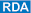 Base MaterialbDimensions3.5DimensionscMaterials applied to surface3.7Applied MaterialdInformation recording technique3.9Production MethodeSupport3.8MountfProduction rate/ratio3.16.4Playing SpeedfProduction rate/ratio3.17.3Projection SpeedfProduction rate/ratio3.15Reduction RatiohLocation within medium--iTechnical specifications of medium3.2Equipment or System RequirementjGeneration3.10GenerationkLayout3.11 LayoutmBook format3.12 Book FormatnFont size3.13 Font SizeoPolarity3.14 PolaritySFRDA KapitelMABaMaterial base and configuration3.6050057058434501bDimensions3.5057058435cMaterials applied to surface3.7057434501dInformation recording technique3.9434501eSupport3.8434501fProduction rate/ratio3.16.4434440 (neu!)501fProduction rate/ratio3.17.3434441 (neu!)501fProduction rate/ratio3.15057058434501hLocation within medium-- iTechnical specifications of medium3.2050061 (neu!)jGeneration3.10050057058?501kLayout3.11 434501mBook format3.12 435501nFont size3.13 433 (?)501oPolarity3.14 057501MARC 21asBemerkungen340439Indikator 1 = Blank Indikator 2 = BlankIndikator = BlankBeide Indikatoren in MARC undefinedUnterfelderUnterfelderÜbernehmen außer $0, $6asMARC 21Bemerkungen439340BlankIndikator 1 = Blank Indikator 2 = BlankUnterfelderUnterfelderunverändert übernehmenasMABBemerkungen439439BlankBlankUnterfelderUnterfelderunverändert übernehmen